Reading, Phonics and MathsWe encourage you to support your child daily with their reading and their phonics. Please do make a comment in your child’s reading record as this is very valuable to us. Here are some examples of the sorts of comments you may make:- Wonderful! John made extremely good attempts at sounding out unfamiliar words.- Anne really enjoyed this book set by the sea. It reminded her of the Lighthouse Keeper books which we have read at home. - Particularly enjoyed reading this book and looking at the illustrations. - John has read more books by the same author at home. - Very little help needed today. Remembered many of the letter sounds and read lots of words independently. - It was such a pleasure to listen to Jane read. She was able to identify and read the words independently. - He spotted a full stop! - Fluent and confident, showing enthusiasm and enjoyment. - Confused "b" and "d" sounds at the beginning of the word "dig" but self-corrected when read within the context of the sentence. *New* You will notice that your child now has a sheet of questions on labels in the back of the reading record. In addition to the comments made above in regards to decoding and fluency, we want to develop comprehension. Therefore, we encourage you/your child to regularly (once/twice a week) choose a question, stick it in the next available space in the reading record, discuss it and for you/your child to write an answer. *Online Learning* Your child has access to Phonics Play as well as Bug Club EBooks. The login details for both websites can be found in your child’s reading record / homework book.We also have online maths activities which will be set on My Maths and the childrens’ individual passwords are also in their homework books.   Project ActivitiesYour child has the opportunity to complete activities linked to their current project, if they wish. Below is a menu for them to choose from. They may choose as few or as many as they want to complete. If you do complete any of the project activities this half term, please can your child bring them in on Thursday 29th November. You are invited in for a project showcase on the afternoon of Tuesday 4th December (2.45pm) when we will celebrate their work. Work/photos can be stuck into books (if they fit) but if not they can be brought in separately. I enjoy …Level of difficulty(Some of these activities link to the Lighthouse Keeper’s Lunch)Level of difficulty(Some of these activities link to the Lighthouse Keeper’s Lunch)Level of difficulty(Some of these activities link to the Lighthouse Keeper’s Lunch)Level of difficulty(Some of these activities link to the Lighthouse Keeper’s Lunch)I enjoy …EasiestHardestI enjoy MathsDraw some of the coins that might be used to pay for a sandwich. Work out what coins you would need to pay for your favourite lunch.Draw a picnic lunch and label the price of the items. Work out how much all of your lunch would cost.I enjoy writingWrite a description of Mr Grinling.Write your own ‘Lighthouse Keeper’ story.Write a letter to Mrs Grinling.Write a ‘sorry’ letter to Mrs Grinling from the seagulls.I enjoy painting, drawing and visualising.Draw a picture of a lighthouse.Paint a picture of a lighthouse.Draw a picture of a picnic lunch.Paint a picture of a seagull.I enjoy hands on activities.Make a lighthouse.Make a model of a seagull.Make a model of a picnic lunch.Make a working lighthouse.I enjoy making and listening to music.Learn the ‘Teddy Bears Picnic’ song.Make a recording of the sounds of the sea.Write your own song about the story.Record your own song about the story. 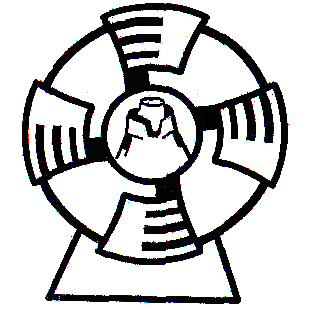 Alternatively, something of your own choice – a story, a poem, make a  ….Alternatively, something of your own choice – a story, a poem, make a  ….Alternatively, something of your own choice – a story, a poem, make a  ….Alternatively, something of your own choice – a story, a poem, make a  ….Alternatively, something of your own choice – a story, a poem, make a  ….